SyfteGenom rutinen säkerställer verksamheten att samtliga Larmkunder får det stöd de behöver enligt SoL AnsvarSamtliga medarbetare som arbetar inom NSC Larm och nattpatrull som lyder under Socialtjänstlagen (SoL) UtförandeRadera larmklocka som kunden tappade 
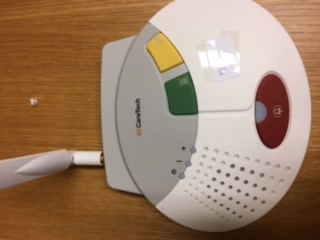 Håll ned den gröna knappen tills ljudet hörs Släpp upp knappen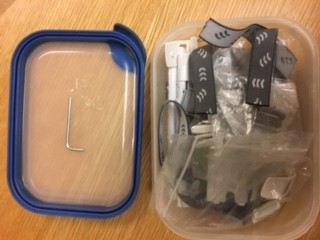 Använd nyckel som sitter på undersidan av 
locket till tillbehörs plastlådan. Se bild 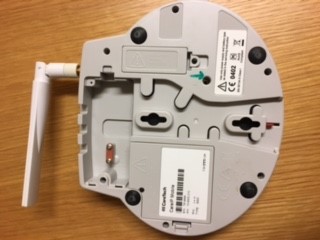 Håll nyckeln intryckt i hålet på larmdosan tills 
ljudet hörs. Se bild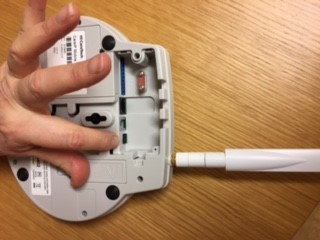 Stäng av och sätt på larmdosan. Använd on/off
 knappen som finns på baksidan. Se bildProgrammera in nya larmklocka (larmknapp)Håll ned den gröna knappen tills ljudet hörs Släpp upp knappenTryck på larmklockan (knappen) tills ljudet hörsNär larmdosan tar emot signalen hörs en tydlig 
signalton Bekräfta inprogrammeringen genom att trycka 
på den röda knappen på larmdosan. 
Du hör bekräftande signalton. Vänta några sekunder och provlarma. Säg till Trygghetscentralen att det är provlarm. OBS! Meddela alltid LP-gruppen om du gav kunden en ny larmknapp via meddelandefunktionen i Pulsen Combine. Dokumentera alltid i Pulsen Combine på kund.  Programmera in larmklocka (larmknapp)